My LighthouseMy Lighthouse …Gives me great advice;Helps me when I’m stuck on a hard question;Guides me to make the right decisions;Comforts me when I’m sad about past choices;Protects me form danger;Helps me through tough times.My Lighthouse is my Mum.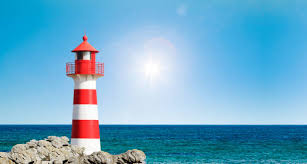 By Thomas